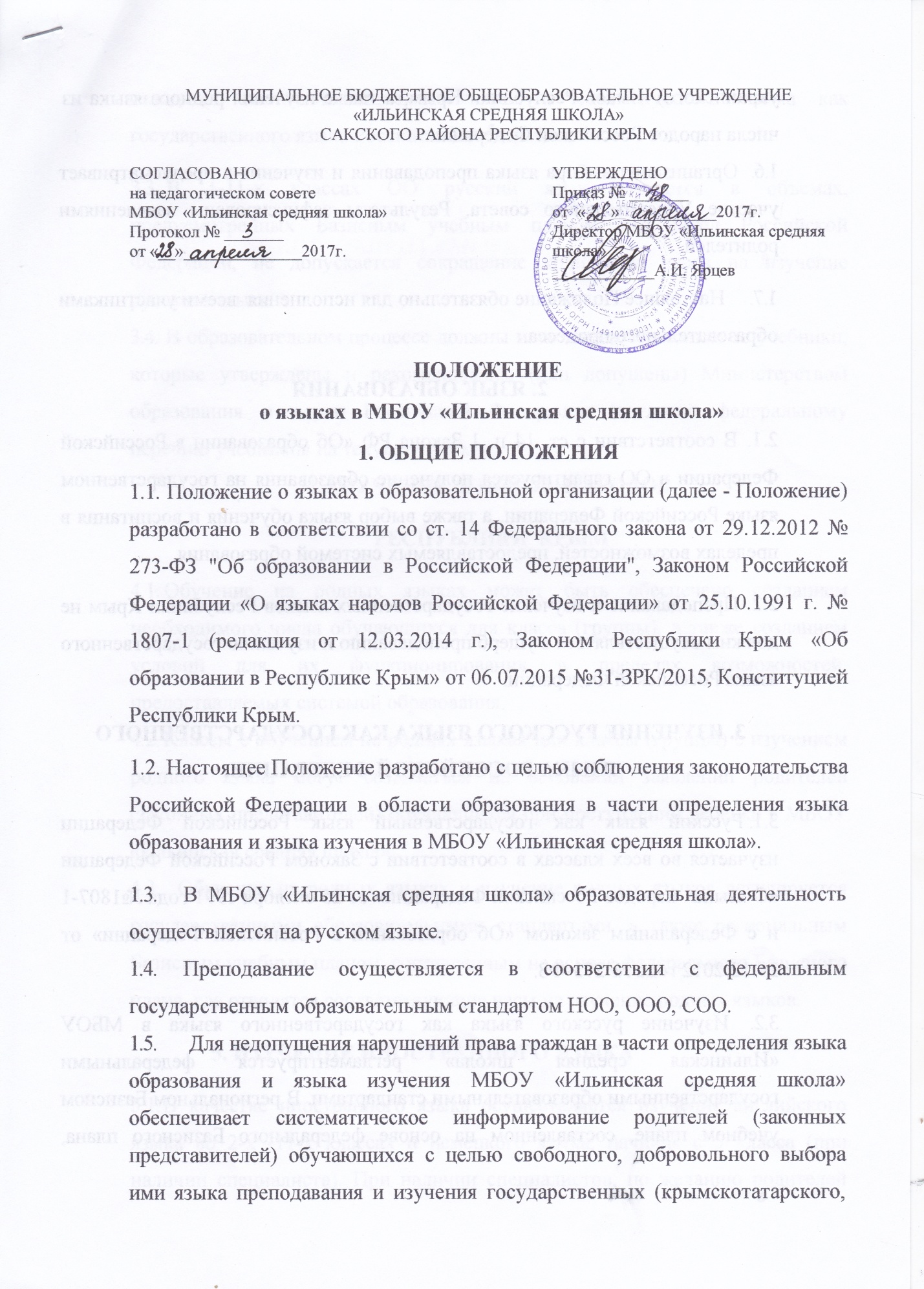 украинского) языков Республики Крым, а также изучения родного языка из числа народов Российской Федерации.1.6.	Организация выбора языка преподавания и изучения в предусматривает участие Учредительного совета. Результаты зафиксированы заявлениями родителей.1.7.	Настоящее Положение обязательно для исполнения  всеми участниками образовательного процесса.2. ЯЗЫК ОБРАЗОВАНИЯ2.1. В соответствии с ст. 14 п. 1 Закона РФ «Об образовании в Российской Федерации в ОО гарантируется получение образования на государственном языке Российской Федерации, а также выбор языка обучения и воспитания в пределах возможностей, предоставляемых системой образования.2.2. Преподавание и изучение государственных языков Республики Крым не должны осуществляться в ущерб преподаванию и изучению государственного языка Российской Федерации.3. ИЗУЧЕНИЕ РУССКОГО ЯЗЫКА КАК ГОСУДАРСТВЕННОГО ЯЗЫКА РОССИЙСКОЙ ФЕДЕРАЦИИ.3.1.	Русский язык как государственный язык Российской Федерации изучается во всех классах в соответствии с Законом Российской Федерации «О языках народов Российской Федерации» от 25 октября 1991 года №1807-1 и с Федеральным законом «Об образовании в Российской Федерации» от 29.12.2012 года № 273-ФЗ.3.2.	Изучение русского языка как государственного языка в МБОУ «Ильинская средняя школа» регламентируется федеральными государственными образовательными стандартами. В региональном Базисном учебном плане, составленном на основе федерального Базисного плана, отводятся соответствующие часы на изучение русского языка как государственного языка Российской Федерации.В 1-11-х классах ОО русский язык изучается в объемах, предусмотренных Базисным учебным планом для школ Российской Федерации, не допускается сокращение количества часов на изучение русского языка.В образовательном процессе должны использоваться только те учебники, которые утверждены и рекомендованы (или допущены) Министерством образования и науки Российской Федерации (согласно федеральному перечню учебников на текущий год).4. ИЗУЧЕНИЕ  ЯЗЫКОВ  НАРОДОВ  РЕСПУБЛИКИ  КРЫМОбучение на родных языках может быть обеспечено созданием необходимого числа обучающихся для класса (группы), а также созданием условий для их функционирования в пределах возможностей, предоставляемых системой образования.Классы с обучением на родных языках или классы (группы) с изучением родного языка могут создаваться на основании заявлений родителей (законных представителей) обучающихся при поступлении ребёнка в МБОУ «Ильинская средняя школа».4.3.	Обучение на родных языках и изучение родных языков регулируется государственными образовательными стандартами, а также региональным Базисным учебным планом, составленным на основе федерального Базисного плана, где отводятся соответствующие часы на изучение родных языков.5. ИЗУЧЕНИЕ ИНОСТРАННОГО ЯЗЫКАВ качестве иностранного языка осуществляется изучение английского языка во 2-х -11-х классах и немецкого языка, начиная с 5 класса (при наличии специалиста). При наличии специалистов, по желанию родителей могут изучаться и другие иностранные языки.Осуществляется деление классов на группы для изучения иностранного языка в соответствии с нормативными требованиями.6. ВСТУПЛЕНИЕ В СИЛУ, ВНЕСЕНИЕ ИЗМЕНЕНИЙ И ДОПОЛНЕНИЙ В НАСТОЯЩЕЕ ПОЛОЖЕНИЕСрок действия данного Порядка не ограничен. При изменении нормативных правовых документов, регламентирующих деятельность муниципальных органов образования и образовательных организаций, в Положение вносятся изменения в соответствии с законодательством.